Boy Scout Troop 76Annual Holiday Wreath Salewww.bsatroop76ctwreathsales.comor hold your phone’s camera to this QR Code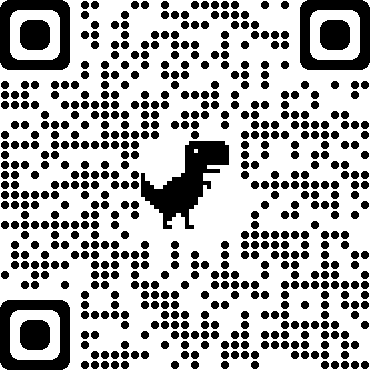 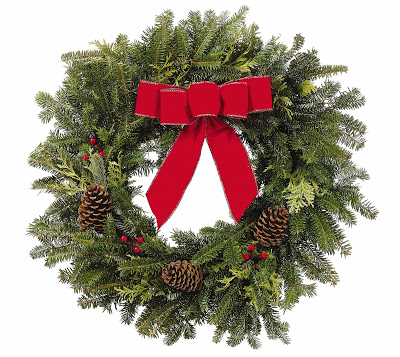 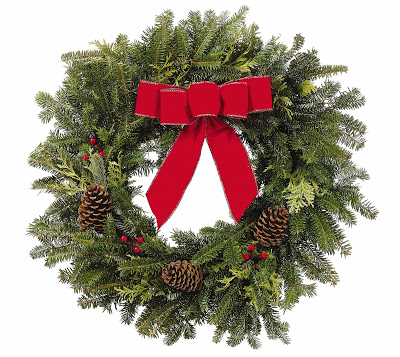 Beautiful, Fresh Pine Wreaths, pre-decorated with a red bow and pinecones. All proceeds help Troop with expenses associated with camping, general expenses, and local service projects.  Thank you for your support.Customer Name: ___________________________Customer Address and Phone: _____________________________________________Scouts Name for delivery: _________________________________ItemCost per itemQuantity18 inch wreath$22.0024 inch wreath$27.0030 inch wreath$40.0025 feet pine roping$25.0050 feet pine roping$45.0075 feet pine roping$65.00